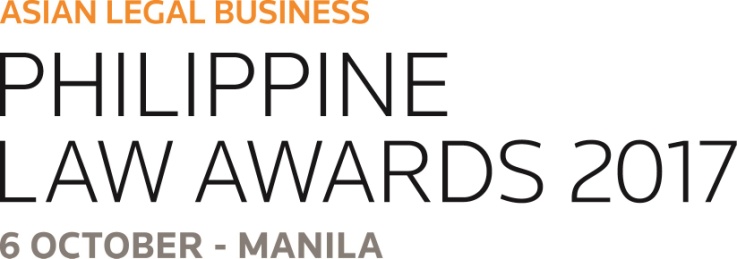 SUBMISSION FORM FOR INDIVIDUAL CATEGORIESNOTES: Work refers to a transaction, case or matter, service, program, initiative or the like provided to stakeholders.Any work submitted must have been completed, resolved or performed between 1 April 2016 and 31 August 2017.The work accomplishments and the third-party awards or recognition given in 2016 or 2017 must be relevant to the individual's demonstrated leadership in achieving the goals of the organization, outstanding performance in the provision of legal services to the firm or company's stakeholders, his or her industry or community, or valuable contribution to the empowerment of women in law and society and other advocacies.Save every submission form using the following format as file name: Category_Organization.Further information may be accessed from the event website at 	http://www.legalbusinessonline.com/awards/philippine-law-awards-2017.****************************************COMPLETE LIST OF CATEGORIESDeal CategoriesDebt Market Deal of the YearEquity Market Deal of the YearM&A Deal of the YearProject Finance Deal of the YearPhilippine Deal of the YearIndividual CategoriesDealmaker of the YearDispute Resolution Lawyer of the YearIn-House Lawyer of the YearManaging Partner of the YearWoman Lawyer of the Year Young Lawyer of the YearIn-House CategoriesBanking and Financial Services In-House Team of the YearConglomerate In-House Team of the YearConstruction and Real Estate In-House Team of the YearFood and Beverage In-House Team of the YearInsurance In-House Team of the YearPharmaceutical and Healthcare In-House Team of the YearTechnology, Media and Telecommunications In-House Team of the YearPhilippine In-House Team of the YearFirm CategoriesArbitration Law Firm of the YearBanking and Financial Services Law Firm of the YearConstruction and Real Estate Law Firm of the YearDispute Resolution Boutique Law Firm of the YearTransactional Boutique Law Firm of the YearImmigration Law Firm of the YearIntellectual Property Law Firm of the YearLabor and Employment Law Firm of the YearLitigation Law Firm of the YearMaritime Law Firm of the YearMatrimonial and Family Law Firm of the YearInternational Deal Firm of the YearPhilippine Deal Firm of the YearRising Law Firm of the YearTax and Trusts Law Firm of the YearTechnology, Media and Telecommunications Law Firm of the YearPhilippine Law Firm of the YearName	A. BASIC INFORMATIONB. KEY WORK HIGHLIGHTS (Describe each entry in terms of breadth, complexity, innovation, or impact/significance, in no more than 500 words.)C. THIRD-PARTY INDIVIDUAL AWARDS OR RECOGNITION (List only five awards or recognition, if any.)D. PROFESSIONAL MILESTONE (Explain in no more than 200 words.)What would you consider to be your most remarkable milestone between April 2016 and August 2017?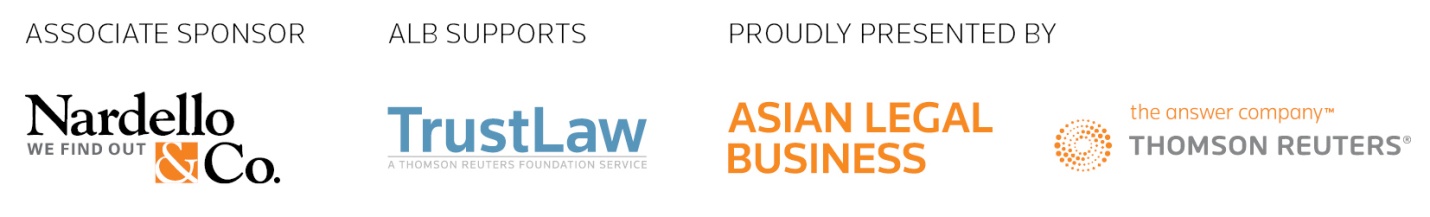 Company/firmPositionAgeIn-house team/firm sizeNo. of years in the team/firmCurrent memberships in professional and community organizations (incl. positions, if applicable)KEY WORK NO. 1Completion/award/decision date  Case no. (if applicable)DescriptionKEY WORK NO. 2Completion/award/decision date  Case no. (if applicable)DescriptionKEY WORK NO. 3Completion/award/decision date  Case no. (if applicable)Description  AWARD OR RECOGNITIONAWARD-GIVING ORGANIZATION/PUBLICATIONYEAR GIVENLINK TO ONLINE REFERENCE/URLDEADLINE: 11 AUGUST 2017Please submit completed forms to Caryl Aquino at mary.aquino@thomsonreuters.com.